1.	 Name of the Certificate 1  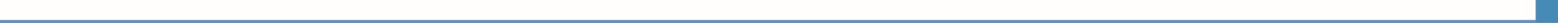 Field of study 2847 M  technologies for cosmetics and chemical pharmaceuticals                   2. Translation of the name of the certificate 2  Študijný odbor 2847 M  technológia kozmetiky a chemických liečiv (sk)3. Profile of skills and competencesThe holder of the certificate is able: assemble apparatus, set up and operate machinery, apparatus and certain technological equipment in chemical, pharmaceutical and cosmetic plants,  take samples, prepare them for analysis, perform analyses and evaluate the results according to standards,  determine the purity of raw materials, intermediate products and other products according to standards and interpret the results of analyses,  maintain the basic working documentation, prepare (synthesize) and isolate substances that that form part of cosmetic products and chemical pharmaceuticals,  prepare individual cosmetics and chemical pharmaceuticals,  maintain the principles of good manufacturing practices,  conduct a thorough inspection of the cosmetic product and the chemical pharmaceuticals,  monitor and follow the development for product quality criteria, check the quality criteria and their compliance for finished cosmetic products and chemical pharmaceuticals, identify laboratory test data of cosmetic products, to carry out the required tests, identify measures and sanctions to be applied in case of non-compliance with the established requirements for the hygiene of cosmetics, apply the sanctions necessary to enforce the hygiene standards determined by the legislation, know his way around the market of cosmetic products and aids, communicate with the customer, provide advice concerning cosmetic products,  establish, organize and manage the plant operation,   maintain the principles of hygiene and occupational safety, fire protection and environmental protection.4. 	Range of occupations accessible to the holder of the certificate 3The graduate can be employed in the public and private sector dealing with the preparation, production and control of cosmetic products and technological preparation of chemical pharmaceuticals, their storage and distribution, as well as in relevant consulting services and in private enterprises. Examples of possible job positions: technician for the production of cosmetics, technician in pharmaceutical production, operator of machinery and equipment in pharmaceutical production, operator of machinery and equipment in the production of cosmetics, pharmaceutical laboratory technician for drug preparation technologies, pharmaceutical laboratory technician without specialization, laboratory assistant, controller in cosmetic production preparations.5. 	Official basis of the certificate5. 	Official basis of the certificateBody awarding the certificateAuthority providing accreditation / recognition of the certificateMinistry of Education, Science, Research and Sport of the Slovak RepublicStromová 1813 30 BratislavaPhone: +421 2/59 374 111www.minedu.sk Level of the certificate (national or European) 1 Full secondary vocational education SKKR/EKR 4ISCED 354Grading scale / Pass requirements   1 – excellent   2 – praiseworthy   3 – good   4 – sufficient   5 – insufficientAccess to the next level of education / training 1University, 1st degree, ISCED 655, 645, 665  University, 2nd degree, ISCED 766, 767  International agreements on the recognition of qualifications 1     Legal basis     Legal basis   Act No. 245/2008 Coll. on Education and Training (Education Act) and on amendment of certain acts; Act No. 61/2015 Coll. on Vocational Education and Training and on amendment of certain acts; Decree of the Ministry of Education of the Slovak Republic no. 318/2008 Coll. on the completion of studies at secondary schools, as amended.    Act No. 245/2008 Coll. on Education and Training (Education Act) and on amendment of certain acts; Act No. 61/2015 Coll. on Vocational Education and Training and on amendment of certain acts; Decree of the Ministry of Education of the Slovak Republic no. 318/2008 Coll. on the completion of studies at secondary schools, as amended. 6.	 Officially recognised ways of acquiring the certificate6.	 Officially recognised ways of acquiring the certificateSuccessful completion of the four-year training program in the given field of study by passing the final examination.Successful completion of the four-year training program in the given field of study by passing the final examination.7. 	Additional information   This Europass Certificate Supplement is valid together with the school leaving certificate issued by the relevant secondary school (the name and address of the school is specified on the certificate). More details about the education and training system are available at www.minedu.sk/data/files/7421.jpg, more details as to the organisation of the educational system are available at www.minedu.sk, and the details of educational programs are available at www.siov.sk and at the website of the specified school.7. 	Additional information   This Europass Certificate Supplement is valid together with the school leaving certificate issued by the relevant secondary school (the name and address of the school is specified on the certificate). More details about the education and training system are available at www.minedu.sk/data/files/7421.jpg, more details as to the organisation of the educational system are available at www.minedu.sk, and the details of educational programs are available at www.siov.sk and at the website of the specified school.Entry requirements 1lower secondary education, ISCED 244fulfilment of prerequisites in the admission procedure Entry requirements 1lower secondary education, ISCED 244fulfilment of prerequisites in the admission procedure    More information (including a description of the national qualifications system)   More information (including a description of the national qualifications system)Ministry of Education, Science, Research and Sport of the Slovak Republic, Study and Training Grouphttps://www.minedu.sk/18673-sk/studijne-a-ucebne-odbory-sauo/Ministry of Education, Science, Research and Sport of the Slovak Republic, Study and Training Grouphttps://www.minedu.sk/18673-sk/studijne-a-ucebne-odbory-sauo/   National Europass Centre   National Europass CentreState Vocational Education Institute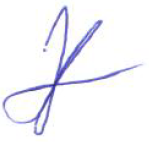 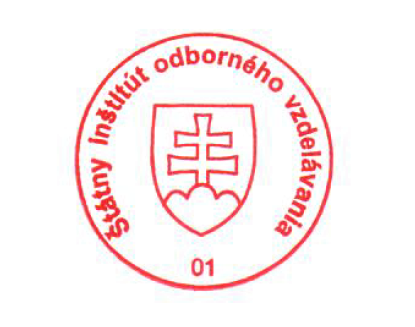 Bellova 54/a,837 63 Bratislavaeuropass@siov.sk www.europass.sk State Vocational Education InstituteBellova 54/a,837 63 Bratislavaeuropass@siov.sk www.europass.sk 